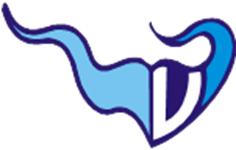 KLAIPĖDOS „VERDENĖS“ PROGIMNAZIJAOLIMPINĖS SPORTO ŠAKOS   INETVIU SU LIETUVĄ GARSINANČIAIS SPORTININKAIS2020–2021 m. m.Parengė fizinio ugdymo                                                                        Mokytoja metodininkė                                 Eglė BogužėKlaipėda2020Tikslas – Uždaviniai:Supažindinti su olimpinėm sporto šakom, Lietuvą garsinančiais sportininkais.Aktyviai apsilankyti olimpinių sporto šakų sporto bazėse.Skatinti vaikų aktyvumą, domėjimąsi įvairiomis sporto šakomis.Ugdomos kompetencijos: pažinimo, komunikavimo, socialinė, iniciatyvumo.Numatomas rezultatas: galimybių sudarymas aktyviai praleisti laisvalaikį ir bendravimo įgūdžių tobulinimas, interviu rengimas su Lietuvą garsinančiais sportininkais. DataVeiklaVal. sk.Pastabos2021-02-12(penktadienis)Mokslinio tiriamojo darbo grupės susipažinimas, veiklos pristatymas mokykloje.Susipažinimas su olimpizmo sąvoka, trumpa apžvalga Lietuvos sportininkų, dalyvavusių olimpinėse žaidynėse, jų pasiekimai. Filmo peržiūra.4 val.Susipažinimas su būsima veikla.2021-03-17(trečiadienis)Aktyvus apsilankymas sporto bazėje. Bendravimas su sporto šakos atstovais. Pokabis – interviu su Olimpiečiais.4 val.Jei bus mokama, turėti pinigėlių už paslaugą.2021-04-01(ketvirtadienis)Aktyvus apsilankymas sporto bazėje. Bendravimas su sporto šakos atstovais.4 val.Jei bus mokama, turėti pinigėlių už paslaugą.2021-05-25(antradienis)Dviračių žygis, bendravimas su Lietuvą garsinančiais sportininkais. Pulso stebėjimo galimybės, reikšmė, sporto rezultatam.4 val.2021-06-04(penktadienis)Aktyvus apsilankymas sporto bazėje. Bendravimas su sporto šakos atstovais. Pokabis – interviu su Olimpiečiais.4 val.Galimybė vykti į ekskursiją.2021-06-Apibendrinimas.